Оказание медицинской помощи несовершеннолетнимОчень часто в детской поликлинике можно видеть детей и подростков, пришедших на прием к врачам без сопровождения папы или мамы. Нынешнее поколение, считает, что оно очень самостоятельное и не нуждается в опеке старших. Но наверняка не многие родители знают, что, отправляя несовершеннолетнего подростка одного на прием к врачу, или с кем-либо из взрослых, порой даже не являющихся родственниками, они тем самым нарушают действующее законодательство Российской Федерации.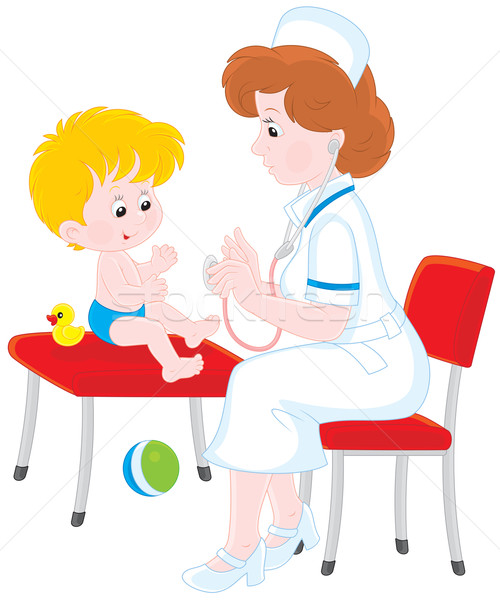 В таких ситуациях врачи имеют полное право отказать вашему ребенку в приеме, так как он не сопровождается родителями, а если и сопровождается взрослыми, не являющимися законными представителями ребенка, то у них нет на это письменного согласия.Наверняка многие возразят: мои дети всегда ходили сами, или их сопровождала бабушка, и все было нормально. Действительно, до недавнего времени на прием в поликлинику можно было привести ребенка любому члену семьи, или даже няне. Но с ноября 2011 года правила изменились. Теперь, согласно Федеральному закону от 21.11.2011 № 323-ФЗ «Об основах охраны здоровья граждан в Российской Федерации», любые родственники ребенка на прием к врачу должны идти только со специальным согласием, от родителей или законных представителей, составленным письменно, причем заверять у нотариуса документ не обязательно.Необходимым является также согласие на проведение целого перечня процедур и манипуляций (согласие на медицинское вмешательство). Подписывать его должны только официальные представители детей (родители, опекуны, усыновители или попечители) в присутствии сотрудника медицинского учреждения. Если такой документ отсутствует, то в проведении УЗИ, электрокардиограммы или прививки врач имеет полное право отказать. Как правило, такое согласие родители оформляют на приёме у участкового врача-педиатра, при этом в согласии законный представитель ребенка может указать фамилию, имя, отчество и контактный телефон тех людей (бабушка, брат, няня и т.д.), которым он доверяет передавать информацию о состоянии здоровья ребенка. Согласие на предоставление информации, составляющей врачебную тайну, может быть оформлено и в виде отдельного документа (в случае, если круг людей, которому родители доверяют, расширился или изменился).Что касается самостоятельного посещения врача подростком, то доктор обязан принять ребенка без сопровождения папы или мамы и без наличия доверенности (согласия) от них только в том случае, если ребенку уже исполнилось 15 лет. Несовершеннолетние старше 15 лет вправе самостоятельно оформлять согласие на медицинское вмешательство.В случае если на приёме у доктора находится несовершеннолетний в возрасте до 15 лет без сопровождения взрослого и возникает необходимость назначения лечения, проведения каких-либо манипуляций, то без присутствия законного представителя врач этого сделать не сможет.Всё вышеуказанное не относится к оказанию экстренной помощи при неотложных состояниях.Родственники несовершеннолетних, не являющиеся родителями, опекунами или попечителями (бабушки, дедушки, братья, сестры, няни и т.д.) вправе знакомиться с медицинской документацией несовершеннолетнего, а также получать информацию о состоянии его здоровья исключительно с согласия законного представителя, оформленного надлежащим образом (п.4 ч.4 ст.13, п.4 ст.22 Федерального закона № 323-ФЗ).Родственники несовершеннолетних, не являющиеся родителями, опекунами или попечителями (бабушки, дедушки, братья, сестры и т.д.) вправе знакомиться с медицинской документацией несовершеннолетнего, а также получать информацию, составляющую врачебную тайну (о состоянии здоровья и диагнозе несовершеннолетнего, о результатах обследования, наличии заболевания и прогнозе, методах лечения, связанном с ними риске, возможных вариантах медицинского вмешательства, их последствиях, результатах проведенного лечения и т.д.) исключительно с согласия законного представителя, оформленного надлежащим образом (п.4 ч.4 ст.13, п.4 ст.22 Федерального закона № 323-ФЗ «Об основах охраны здоровья граждан в Российской Федерации).Информированное добровольное согласие на медицинское вмешательство или отказ от него дает один из родителей или иной законный представитель несовершеннолетнего (ч.2 ст.20 Федерального закона № 323-ФЗ).Несовершеннолетние в возрасте старше пятнадцати лет или больные наркоманией несовершеннолетние в возрасте старше шестнадцати лет имеют право на информированное добровольное согласие на медицинское вмешательство или на отказ от него в соответствии с Федеральным законом № 323-ФЗ.Медицинские вмешательства несовершеннолетним без согласия родителей (законных представителей) допускаются только по экстренным показаниям, для устранения угрозы жизни человека и если его состояние не позволяет выразить свою волю (ст.20 Федерального закона № 323-ФЗ «Об основах охраны здоровья граждан в РФ»).Законными представителями несовершеннолетних, не достигших 14-ти лет (малолетних), являются родители, усыновители, опекуны (ст. 28 ГК РФ, ст. 64 СК РФ).Законными представителями несовершеннолетних в возрасте от 14 до 18 лет являются родители, усыновители, попечители (ст. 26 ГК РФ, ст. 64 СК РФ).В детской поликлинике не допускается оказание медицинской помощи (опрос, осмотр, медицинские манипуляции, исследования, лечебные процедуры и т.д.) несовершеннолетним детям без присутствия родителей или законных представителей, поскольку:Забота о детях – обязанность родителей (ст.38 Конституции РФ)Ребенок имеет право на защиту своих прав и законных интересов, которые осуществляют родители или законные представители (ст. 56 Семейного кодекса РФ).Неисполнение или ненадлежащее исполнение родителями (законными представителями) обязанностей, в том числе по защите прав и интересов несовершеннолетних, влечет предупреждение или наложение административного штрафа (ст. 5.35 КоАП РФ).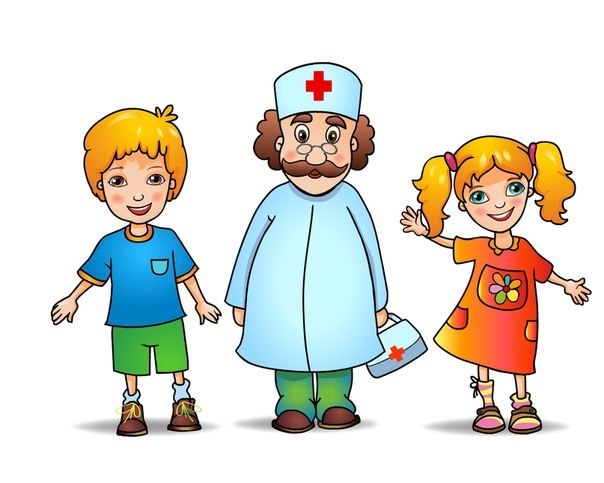 